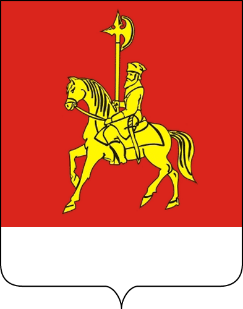 АДМИНИСТРАЦИЯ КАРАТУЗСКОГО РАЙОНАПОСТАНОВЛЕНИЕО принятии дополнительных мер, направленных на предупреждение чрезвычайных ситуаций в период выходных праздничных дней.В связи с предстоящими выходными и праздничными днями с 29 апреля по 01 мая 2023 года и с 06 мая по 09 мая 2023 года, в соответствии с Федеральными законами Российской Федерации от 06.10.2003 № 131-ФЗ «Об общих принципах организации местного самоуправления в Российской Федерации», от 21.12.1994 № 68-ФЗ «О защите населения и территории от чрезвычайных ситуаций природного и техногенного характера», руководствуясь ст. 26-28 Устава муниципального образования «Каратузский район», ПОСТАНОВЛЯЮ:1. Установить круглосуточное дежурство ответственных должностных лиц администрации района с 29 апреля по 01 мая 2023 года и с 06 мая по 09 мая 2023 года, согласно графику (приложение).2. Руководителю МКУ по обеспечению жизнедеятельности района (В.А. Лагерев) организовать дежурство водителей с 29 апреля по 01 мая 2023 года и с 06 мая по 09 мая 2023 года, информацию представить в ЕДДС района до 26.04.2023 года.3. Оперативному дежурному ЕДДС района при поступлении информации об осложнении обстановки незамедлительно, по средствам связи или доступным способом, информировать ответственного дежурного.4. Рекомендовать главам сельсоветов, КГБУ «КЦСОН Каратузский» (О.И. Крючкова), Управлению образования администрации Каратузского района (А.В. Дермер), КГБУ СО «Каратузский дом-интернат» (О.В. Яхонтова), КГБУЗ «Каратузская РБ» (Т.А. Пинчук), ООО «Каратузский ТВК» (А.Ю. Пинчук), Каратузский филиал АО «Краевое АТП» (С.Е. Кокуров), Каратузский РЭС (А.А. Овчинников), Каратузский филиал «Минусинский сельскохозяйственный колледж» (С.А. Ланг), МКУ по обеспечению жизнедеятельности района (В.А. Лагерев), отделу культуры, молодежной политики и туризма администрации района (А.А. Козин):создать аварийные бригады с закреплением техники и назначением ответственного лица, с учетом привлечения сторонних организаций в случае возникновения чрезвычайной ситуации;организовать проведение целевых инструктажей в подведомственных учреждениях, на тему «Соблюдение мер пожарной безопасности», «Антитеррористической защищенности»; принять все необходимые меры по обеспечению пожарной безопасности, недопущению чрезвычайных ситуаций на подведомственных объектах;строго регламентировать массовые мероприятия исходя из требований действующего законодательства;обеспечить незамедлительное представление информации об угрозе или факте возникновения нештатной ситуации в ЕДДС района;организовать круглосуточное дежурство сотрудников с 29 апреля по 01 мая 2023 года и с 06 мая по 09 мая 2023 года;информацию о выполненных мероприятиях, графики дежурств представить в ЕДДС администрации района в срок до 26.04.2023 года.5. Рекомендовать ОП № 2 МО МВД России «Курагинский» (Ю.А. Мейнгот) усилить контроль за соблюдением общественного порядка в местах массового пребывания граждан и на объектах жизнеобеспечения.6. Начальнику ЕДДС района (К.В. Епифанов) обеспечить сбор информации и графиков дежурств до 26.04.2023 года.7. Контроль за исполнением настоящего постановления возложить на заместителя главы района по финансам, экономике – руководителя финансового управления (Е.С. Мигла). 8. Опубликовать постановление на официальном сайте администрации Каратузского района с адресом в информационно-телекоммуникационной сети Интернет – www.karatuzraion.ru. 9. Постановление вступает в силу со дня его подписания.График дежурства ответственных должностных лиц на выходные и праздничные дни,с 29 апреля по 01 мая 2023 года и с 06 мая по 09 мая 2023 года.АДМИНИСТРАЦИЯ КАРАТУЗСКОГО РАЙОНА ПОСТАНОВЛЕНИЕ 07.04.2023                                    с. Каратузское                                       № 336-пО внесении изменений в постановление администрации Каратузского района от 22.02.2023 № 181-п «Об организации летней оздоровительной кампании в 2023 году»В целях своевременной и качественной подготовки к летней оздоровительной кампании в 2023 году, в связи с кадровыми изменениями, ПОСТАНОВЛЯЮ: 1.Внести в постановление администрации Каратузского района  от 22.02.2023 № 181-п «Об организации летней оздоровительной кампании в 2023 году» следующие изменения:Приложение №1 к постановлению администрации Каратузского района от 22.02.2023 № 181-п изменить и изложить в редакции согласно приложению. 2.Контроль за исполнением настоящего постановления оставляю    за собой. 3.Постановление вступает в силу со дня его подписания. Глава района                                                                                      К.А. Тюнин Приложение  к постановлению администрации Каратузского района от 07.04.2023 № 336-пСоставрайонной координационной комиссии по организации отдыха, оздоровления и занятости детейПредседатель: А.А. Савин, заместитель главы района по социальным  вопросам.Секретарь: О.А. Дудорова, ведущий специалист Управления образования администрации Каратузского района.Члены комиссии: П.В. Меркулова, руководитель муниципального специализированного бюджетного учреждения по ведению бухгалтерского учета «Районная централизованная бухгалтерия»;А.В. Дермер, и.о. руководителя Управления образования администрации Каратузского района;Т.А. Пинчук, главный врач краевого государственного бюджетного учреждения здравоохранения «Каратузская РБ» (по согласованию);О.И. Крючкова, директор КГБУ СО «Комплексный центр социального обслуживания населения «Каратузский» (по согласованию); И.Л. Шункина, директор краевого государственного бюджетного учреждения «Центр занятости населения Каратузского района» (по согласованию);С.А. Ланг, заведующий Каратузским филиалом КГБПОУ «Минусинский сельскохозяйственный колледж» (по согласованию);Ю.А. Мейнгот, начальник ОП №2 МО МВД России «Курагинский» (по согласованию); А.А. Козин, начальник отдела культуры, молодёжной политики и туризма администрации Каратузского района;С.И. Глушенкова, председатель районной профсоюзной организации работников образования (по согласованию); Т.А. Тимшина, ведущий специалист Управления образования администрации Каратузского района;И.С. Полковникова, ведущий специалист по опеке и попечительству отдела социальной поддержки детства Управления образования администрации Каратузского района;В.В. Иванов, начальник отделения надзорной деятельности по Каратузскому району УНД и ПР ГУ МЧС России по Красноярскому краю (по согласованию);А.В. Анисимова, ведущий специалист, обеспечивающий деятельность КДН и ЗП Каратузского района. АДМИНИСТРАЦИЯ КАРАТУЗСКОГО РАЙОНАПОСТАНОВЛЕНИЕ07.04.2023                                с. Каратузское                                              № 334-пО внесении изменений в постановление № 260-п от 08.04.2021 «О создании комиссии и порядке приёмки жилых помещений, приобретаемых для детей – сирот и детей, оставшихся без попечения родителей, а также лиц из числа детей – сирот, оставшихся без попечения родителей»	В связи с кадровыми изменениями, руководствуясь частью 6 статьи 94 Федерального закона от 05.04.2013 г. № 44-ФЗ, «О контрактной системе в сфере закупок товаров, работ услуг для обеспечения государственных и муниципальных нужд», Федеральным законом от 06.10.20003 «131-ФЗ «Об общих принципах организации местного самоуправления в Российской Федерации», Законом Красноярского края от 24.12.2009 № 9-4225 «О наделении органов местного самоуправления муниципальных районов и городских округов края государственными полномочиями по обеспечению жилыми помещениями детей – сирот и детей, оставшихся без попечения родителей», в целях повышения эффективности реализации мероприятий по приобретению в муниципальную собственность жилья для отдельных категорий граждан, руководствуясь ст. 26-28 Устава муниципального образования  «Каратузский район», ПОСТАНОВЛЯЮ:	1.Приложение №1 к постановлению администрации Каратузского района от 08.04.2021 № 260-п «О создании комиссии и порядке приёмки жилых помещений, приобретаемых для детей – сирот и детей, оставшихся без попечения родителей, а также лиц из числа детей-сирот, оставшихся без попечения родителей» изложить в новой редакции согласно приложению.	2.Контроль за исполнением настоящего постановления возложить на   А.А. Савина, заместителя главы района по социальным вопросам.  3. Постановление вступает в силу в день, следующий за днём его официального опубликования в периодическом печатном издании «Вести муниципального образования «Каратузский район».Глава района                                                                                              К.А. Тюнин                                                                                                          Приложение к постановлению администрации                                                                                                          Каратузского района от 07.04.2023  № 334-пСОСТАВкомиссии по приёмке жилых помещений, приобретаемых для детей-сирот и детей, оставшихся без попечения родителей, а также лиц из числа детей – сирот и детей, оставшихся баз попечения родителей на территории муниципального                                        образования «Каратузский район»Председатель комиссии:	Савин А.А., заместитель главы района по социальным вопросам администрации Каратузского района;Заместитель председателя комиссии:	Таратутин А. А., начальник отдела ЖКХ, транспорта строительства и связи администрации Каратузского района;Члены комиссии:Назарова О.А., начальник отдела земельных и имущественных отношений администрации Каратузского района;	Лагерев В.А., руководитель МКУ по обеспечению жизнедеятельности района (по согласованию);	Полковникова Е.С., ведущий специалист по опеке и попечительству отдела  социальной поддержки детства Управления образования администрации Каратузского района;Секретари комиссии:	Анкипова Е.А., ведущий специалист – архитектор отдела ЖКХ, транспорта, строительства и связи администрации Каратузского района;	Щербаков В.А., ведущий специалист - архитектор отдела ЖКХ, транспорта строительства и связи администрации Каратузского района. «УТВЕРЖДАЮ»Начальник отдела земельных и имущественных отношенийадминистрации Каратузского района______________________О.А. Назарова«13» апреля 2023 годаАукционная документацияО проведении аукциона на право заключения договора аренды земельного участка, находящегося в государственной собственности,  расположенного по адресу:Красноярский край, Каратузский район, с. Каратузское, ул. Лебедя, 35, «для ведения личного подсобного хозяйства»с. Каратузское 2023 годИзвещение о проведении аукционаМуниципальное образование «Каратузский район», руководствуясь статьями 39.11, 39.12, 39.13, сообщает о проведении аукциона на право заключения договора аренды земельного участка.1.Общие положенияАукцион проводится в электронной форме на электронной площадке РТС «Тендер» (далее – ЭП) на основании постановления Администрации Каратузского района от 11 апреля 2023 г. № 353 и является открытым по составу участников и форме подачи заявок. Организатор аукциона: Администрация Каратузского района  (с. Каратузское, ул. Советская, 21, каб. 310; тел. 8 (39137) 22-3-35. Дата и время начала приема заявок на участие в аукционе: с 10-00 по местному времени «17» апреля 2023 года в рабочие дни (кроме субботы, воскресенья и праздничных дней, обед с 12:00 до 13:00) с 9.00ч. до 15.00ч. по местному времени. Дата окончания приема заявок на участие в аукционе: до 16-00 по местному времени «11» мая 2023 года.Время и место приема заявок на участие в аукционе: заявки и документы претендентов на участие в торгах принимаются в электронной форме посредством системы электронного документооборота на сайте ЭП (http://www.rts-tender.ru), через оператора ЭП, в соответствии с регламентом ЭП.Дата и время определения участников аукциона: «12» мая 2023 года в 14-00 часов по местному времени по адресу: с. Каратузское, ул. Советская, 21, 3 этаж, кабинет № 310.Дата, время и место проведения аукциона: «17» мая 2023 года в 10-00 часов по местному времени аукцион будет проводиться в порядке, определенном статьями 39.11, 39.12, 39.13 Земельного кодекса Российской Федерации на электронной площадке РТС «Тендер», размещенной на сайте http://www.rts-tender.ru в сети Интернет.Дата, время и порядок осмотра земельного участка на местности: осмотр земельного участка на местности осуществляется с даты начала приема заявок на участие в аукционе до даты окончания срока приема заявок на участие в аукционе в рабочее время по письменному заявлению заинтересованного лица, поданного Организатору аукциона. Такое заявление должно быть подано не позднее, чем за один рабочий день до даты окончания срока приема заявок на участие в аукционе.Решение об отказе в проведении аукциона принимается Организатором аукциона в случае выявления обстоятельств, предусмотренных пунктом 8 статьи 39.12 Земельного кодекса Российской Федерации. Извещение об отказе в проведении аукциона размещается на официальном сайте Организатором аукциона в течение 3 (трех) дней со дня принятия данного решения. Организатор аукциона в течение 3 (трех) дней со дня принятия решения об отказе в проведении аукциона извещает участников аукциона об отказе в проведении аукциона и возвращает его участникам внесенные задатки.II. Сведения о земельных участкахЛот №12.1.1 Предмет аукциона – право заключения договора аренды на земельный участок, расположенный на территории муниципального образования «Каратузский район», государственная собственность на который не разграничена, с кадастровым номером 24:19:1206002:354, площадью    305 кв. м, расположенный по адресу: Красноярский край, Каратузский муниципальный район, сельское поселение Каратузский сельсовет, с. Каратузское, ул. Лебедя,35, сроком на 20 лет.2.1.2 Сведения о земельном участке:Земельный участок расположен в границах Каратузского сельского поселения  Каратузского района Красноярского края.Территориальная зона: зона индивидуальной жилой застройки –ЖТехнические условия подключения объекта к сетям инженерно-технического обеспечения: 	Согласно сведений ПАО «Красноярскэнергосбыт», техническая возможность присоединения к электрическим сетям Россети Сибири определяется на стадии подготовки Технических условий, являющихся неотъемлемой частью Договора об осуществлении технологического присоединения на момент подачи заявки на технологическое присоединение.	Сроки технологического присоединения, срок действия технических условий и стоимость технологического присоединения к электрическим сетям определяются в соответствии с действующим законодательством на момент подготовки оферты договора об осуществлении технологического присоединения.Иные условия: Параметры разрешенного строительства, реконструкции: - этажность жилых домов – не выше 3-х  надземных этажей;- площадь приусадебных земельных участков – от 500 до 2000 кв. м, включая площадь застройки;         - коэффициент застройки  не более  - 0,3;        - коэффициент свободных территорий не менее  - 0,7;        - ширина вновь отводимых участков должно быть не менее 25 м;	 - расстояние от жилых домов и хозяйственных построек на приусадебном земельном участке до жилых домов и хозяйственных построек на соседних земельных участках - в соответствии с противопожарными требованиями от 6 м до 15 м  в зависимости от степени огнестойкости зданий;- расстояние для подъезда пожарной техники  к жилым домам и хозяйственным постройкам - от 5м до 8 м;- расстояние от хозяйственных построек для скота и птицы до окон жилых помещений дома: от одиночных или двойных построек - не менее 15 м, от построек, имеющих до 8 блоков - не менее 25 м, от построек, имеющих от 9 до 30 блоков - не менее 50 м, свыше 30 блоков - не менее 100 м.       Размещаемые в пределах селитебной территории группы сараев должны содержать не более 30 блоков каждая; -  расстояние от окон жилых помещений дома до дворовых туалетов – от 8  до  12 м;- расстояние до границ соседнего участка: от основного строения - не менее 6 метров, от хозяйственных и прочих строений, открытой стоянки автомобиля и отдельно стоящего гаража – не менее 1 м.	2.1.3 Обременения земельного участка: отсутствуют.2.1.4 Ограничения использования земель: отсутствуют.2.1.5 Разрешенное использование земельного участка: для ведения личного подсобного хозяйства2.1.6 Начальная (минимальная) цена права заключения договора аренды земельного участка, выраженная в ежегодной величине арендной платы, составляет 2676 руб. 72 коп (Две тысячи шестьсот семьдесят два рубля 72 копейки).2.1.7 «Шаг аукциона»: 80 руб. 30 коп (восемьдесят рублей 30 копеек).2.1.8 Размер задатка для участия в аукционе: 2676 руб. 72 коп (Две тысячи шестьсот семьдесят два рубля 72 копейки).III. Условия участия в аукционеТребования, предъявляемые к претендентам на участие в аукционеДля обеспечения доступа к участию в электронном аукционе претендентам необходимо пройти процедуру регистрации на электронной площадке организатора http://www.rts-tender.ru. Дата и время регистрации осуществляется ежедневно, круглосуточно, но не позднее даты и времени окончания подачи заявки. Для регистрации на ЭП претенденту необходимо электронно-цифровая подпись (ЭЦП).Регистрация на электронной площадке осуществляется без взимания платы.Заявки и документы претендентов на участие в торгах принимаются в электронной форме посредством системы электронного документооборота на сайте ЭП (http://www.rts-tender.ru), через оператора ЭП, в соответствии с регламентом ЭП.Претендент на участие в аукционе вправе подать только одну заявку на участие в аукционе в отношении предмета аукциона.К участию в аукционе допускаются претенденты, своевременно подавшие заявку на участие в аукционе, представившие надлежащим образом оформленные документы в соответствии с перечнем, установленным в настоящем извещении, и обеспечившие поступление на счет Организатора аукциона установленной суммы задатка в указанный срок.Обязанность доказать свое право на участие в аукционе возлагается на заявителя.Документы, подаваемые заявителями для участия в аукционеЗаявка на участие в аукционе в электронной форме. Одно лицо имеет право подать только одну заявку.При приеме заявок от претендентов ЭП обеспечивает регистрацию заявок и прилагаемых к ним документов в журнале приема заявок. Каждой заявке присваивается номер и в течение одного часа направляет в Личный кабинет Претендента уведомление о регистрации заявки. Заявки подаются и принимаются одновременно с полным комплектом требуемых для участия в аукционе документов, оформленных надлежащим образом. Одновременно с заявкой претенденты представляют следующие документы: Юридические лица:– копии учредительных документов;–документ, подтверждающий полномочия лица на осуществление действий от имени заявителя – юридического лица (копия решения о назначении или об избрании либо приказа о назначении физического лица на должность, в соответствии с которым такое физическое лицо обладает правом действовать от имени заявителя без доверенности (далее – руководитель). В случае если от имени заявителя действует иное лицо, заявка на участие в аукционе должна содержать также доверенность на осуществление действий от имени заявителя, заверенную печатью заявителя и подписанную руководителем заявителя (для юридических лиц) или уполномоченным этим руководителем лицом, либо нотариально заверенную копию такой доверенности. В случае если указанная доверенность подписана лицом, уполномоченным руководителем заявителя, заявка на участие в аукционе должна содержать также документ, подтверждающий полномочия такого лица.Физические лица предъявляют:– документ, удостоверяющий личность, или представляют копии всех его листов.– в случае, если от имени претендента действует его представитель по доверенности, к заявке должна быть приложена доверенность на осуществление действий от имени претендента, оформленная в установленном порядке, или нотариально заверенная копия такой доверенности. – в случае, если доверенность на осуществление действий от имени претендента подписана лицом, уполномоченным руководителем юридического лица, заявка должна содержать также документ, подтверждающий полномочия этого лица.Соблюдение претендентом указанных требований означает, что заявка и документы, представляемые одновременно с заявкой, поданы от имени претендента.Документом, подтверждающим поступление задатка на счет, указанный в информационном сообщении, является выписка с этого счета. Порядок внесения задатка определяется регламентом работы электронной площадки www.rts-tender.ru. Данное сообщение является публичной офертой для заключения договора о задатке в соответствии со статьей 437 Гражданского кодекса Российской Федерации, а подача претендентом заявки и перечисление задатка являются акцептом такой оферты. Задаток, прописанный в извещении, в размере 100 процентов ежегодной величине арендной платы, необходимо перечислить на расчетный счет ООО «РТС-тендер», указанный на официальном сайте: https://www.rts-tender.ru/.Порядок внесения задатка и его возвратаРеквизиты для перечисления денежных средств за участие в электронных процедурах по имущественным торгам на электронной площадке РТС-тендер: https://www.rts-tender.ru/.Назначение платежа: внесение гарантийного обеспечения № Лота_____, без НДС.Задаток возвращается заявителю в следующих случаях и порядке:– возврат внесенного задатка претенденту, не допущенному к участию в торгах, производится в течение 3 банковских дней со дня оформления протокола о признании претендентов участниками торгов;– возврат внесенного задатка участникам торгов, которые не выиграли их, в течение 3 банковских дней со дня подписания протокола о результатах торгов;– возврат внесенного задатка участникам несостоявшихся торгов в течение 3 банковских дней со дня подписания протокола о результатах торгов;– возврат внесенного задатка заявителю, не допущенному к участию в аукционе, в течение трех рабочих дней со дня оформления протокола приема заявок на участие в аукционе;– в случае если победитель торгов уклонился от подписания протокола о результатах торгов, заключения договора аренды земельного участка, внесенный победителем торгов задаток ему не возвращается;– в случае если заявитель отозвал заявку на участие в аукционе до окончания срока приема заявок, возврат внесенного задатка производится в течение трех рабочих дней со дня поступления   уведомления об отзыве заявки.– в случае отзыва заявки заявителем позднее дня окончания срока приема заявок задаток возвращается в порядке, установленном для участников аукциона;– внесенный победителем торгов задаток засчитывается в счет арендной платы земельного участка.Определение участников аукционаЗаявитель не допускается к участию в аукционе по следующим основаниям:Заявка подана лицом, в отношении которого Законодательством Российской Федерации установлены ограничения в приобретении в собственность земельных участков, находящихся в государственной или муниципальной собственности; Непредставление необходимых для участия в аукционе документов или представление недостоверных сведений; Не поступление задатка на счет, указанный в извещении о проведении аукциона, на дату рассмотрения заявок на участие в аукционе; Наличие сведений о заявителе, об учредителях (участниках), о членах коллегиальных исполнительных органов заявителя, лицах, исполняющих функции единоличного исполнительного органа заявителя, являющегося юридическим лицом, в реестре недобросовестных участников аукциона, ведение которого осуществляет уполномоченный орган исполнительный орган.В день определения участников аукциона, установленный в настоящем извещении, Организатор аукциона рассматривает заявки и документы претендентов, устанавливает факт поступления от претендентов задатков на основании выписки с соответствующего счета. По результатам рассмотрения документов Организатор аукциона принимает решение о признании претендентов участниками аукциона или об отказе в допуске претендентов к участию в аукционе, которое оформляется протоколом рассмотрения заявок. В протоколе приводится перечень принятых заявок с указанием имен (наименований) претендентов, перечень отозванных заявок, имена (наименования) претендентов, признанных участниками аукциона, а также имена (наименования) претендентов, которым было отказано в допуске к участию в аукционе, с указанием оснований отказа.Претенденты, признанные участниками аукциона, и претенденты, не допущенные к участию в аукционе, уведомляются о принятом решении не позднее следующего рабочего дня с даты оформления данного решения протоколом путем вручения им под расписку соответствующего уведомления либо направления такого уведомления по почте заказным письмом. Претендент становится участником аукциона с момента подписания Организатором аукциона протокола приема заявок.Порядок проведения аукционаПобедителем аукциона признается участник аукциона, предложивший наиболее высокий размер ежегодной арендной платы за земельный участок.Результаты аукциона оформляются протоколом, который подписывается Организатором аукциона и победителем аукциона в день проведения аукциона. Протокол о результатах аукциона составляется в двух экземплярах, один из которых передается победителю аукциона, а второй остается у Организатора аукциона.Аукцион признается несостоявшимся в случае, если: в аукционе участвовало менее двух участников; после троекратного объявления начальной цены предмета аукциона ни один из участников не заявил о своем намерении приобрести предмет аукциона по начальной цене; победитель аукциона уклонился от подписания протокола о результатах аукциона или заключения договора аренды земельного участка.С победителя аукциона на расчетный счет ООО «РТС-тендер» списывается 1 % с суммы величины арендной платы но не более 2000 рублей.Порядок заключения договора аренды земельного участкаОрганизатор аукциона в течение 10 дней со дня подписания протокола о признании претендентов участниками аукциона направляет заявителю три экземпляра подписанного проекта Договора. Договор заключается между Организатором аукциона и победителем аукциона, в течение 30 дней со дня направления ему проекта Договора.Договор заключается между Организатором аукциона и победителем аукциона либо единственным принявшим участие в аукционе не ранее 10 дней со дня размещения информации о результатах аукциона на официальных сайтах и не позднее 30 дней со дня направления им проекта Договора.При уклонении (отказе) победителя аукциона от заключения в установленный срок договора аренды земельного участка задаток ему не возвращается, а победитель утрачивает право на заключение указанного договора.Внесение арендной платы за земельный участок производится ежегодно в сумме, сформированной по результатам аукциона. Задаток, внесенный на счет Организатора аукциона победителем аукциона, засчитывается в счет арендной платы.Право аренды на земельный участок возникает у победителя со дня государственной регистрации договора аренды.Настоящее извещение о проведении аукциона, заявка на участие в аукционе, проект Договора, протокол рассмотрения заявок на участие в аукционе, протокол о результатах аукциона в электронном виде размещаются в информационно-телекоммуникационной сети «Интернет» на официальном сайте Российской Федерации (http://torgi.gov.ru).11.04.2023с. Каратузское№ 355-пГлава районаК.А. ТюнинПриложение к постановлениюадминистрации Каратузского района от 11.04.2023  № 355-п  ДатадежурстваФ.И.О.ответственногодежурногоДолжность ответственногодежурногоТелефон дежурного29.04.2023-30.04.2023(с 8:00 до 8:00)Епифанов Константин ВикторовичНачальник ЕДДС районас.т. 8-950-435-99-2030.04.2023-01.05.2023(с 8:00 до 8:00)Арокин Анатолий АлександровичВедущий специалист по ГО, ЧС и ПБ отдела ГО, ЧС и ПБ администрации районас.т. 8-929-309-69-5001.05.2023-02.05.2023(с 8:00 до 8:00)Тюнин Константин АлексеевичГлава Каратузского районас.т. 8-908-012-54-9506.05.2023-07.05.2023(с 8:00 до 8:00)Епифанов Константин ВикторовичНачальник ЕДДС районас.т. 8-950-435-99-2007.05.2023-08.05.2023(с 8:00 до 8:00)Арокин Анатолий АлександровичВедущий специалист по ГО, ЧС и ПБ отдела ГО, ЧС и ПБ администрации районас.т. 8-929-309-69-5008.05.2023-09.05.2023(с 8:00 до 8:00)Епифанов Константин ВикторовичНачальник ЕДДС районас.т. 8-950-435-99-2009.05.2023-10.05.2023(с 8:00 до 8:00)Тюнин Константин АлексеевичГлава Каратузского районас.т. 8-908-012-54-95